加大技能培训  培育新型农民江苏省新沂中等专业学校一、实施背景新型农民是指有文化、懂技术、会经营的新型劳动者，具有较好的社会素质、较高的技能素质，有一定的经营和管理能力。新农村建设，要由千千万万个具体的新型农民来组织实施，新型农民的素质就决定了最终的成效，社会主义新农村的实现，如果没有农民技能素质提高做支撑是无法想象的，因此，新型农民的培育，就成为首要的核心问题。一直以来，我校认真贯彻落实省农民技能培训工作会议精神，结合新沂地方扶贫攻坚行动，深入开展农村劳动力技能培训，培育适应转型跨越发展需要的新型农民。二、工作目标1.培训工作要紧紧围绕职教富民这个主题，抢抓新农村建设的发展机遇，充分发挥社区学院及各村村委会办学的优势，积极开展面向农村、农业、农民的职业教育，实现农业增效、农民增收、农村稳定；2.大力提高职业教育服务“三农”和社会主义新农村建设的能力，创新农民职业教育和终身教育培训网络，切实开展农民职业技能和学历提升培训，培养和造就有文化、懂技术、会经营的新型农民；3.着力提高农民的法律意识、道德水平、文化素质、科技技能和发展创新水平促进全市农村经济社会和谐健康发展；4.探索职业学校推动和主导培训网络培训的运行机制，发挥其在优化课程内容、改进教学方式、提升教师能力、培养学生学习、加强专业建设等方面的作用。5.把新农民培训工作打造成我校服务新农村、服务地方经济建设的窗口和平台，最大限度地发挥社区学院在全市农民培训工作中的辐射和主导作用，三、工作过程把新农民培训工作打造成我校服务新农村、服务地方经济建设的窗口和平台，最大限度地发挥社区学院在全市农民培训工作中的辐射和主导作用，让农民兄弟姐妹实实在在受益，让一部分懂技术、会经营、善管理的农民朋友在我们的帮助下进行规模化、集团化种植养殖，并能进行网络销售农产品。1.成立培训工作组为确保培训工作顺利展开，学校成立新农民培训工作领导小组，下设社会培训处，培训工作由培训处具体实施，负责新农民培训的招生和教育教学管理，制定培训工作计划、培训教学计划、学员学籍管理制度、课堂教学的组织与实施办法、建立聘用教师人才库并制定授课教师教学工作的考核和管理办法，积极与各教学点对接，确保培训工作正常有序开展。2.建立“一主多元”办学体系在招生工作中，我校通过组织协调，合理统整，形成了以新沂中专为主体、全市各行政村、社区教育中心及社会培训机构为网点的“一主多元”的职业教育培训体系，实现了中等职业教育与成人教育、社区教育的深度融合。3.构建培训网络近年来，我市市委、市政府高度重视农民职业技能培训工作，将其作为建设社会主义新农村的重要举措来抓，结合实际，制订方案和落实措施，以我校为主体，开展了农业专业技术培训、农民创业培训、农村劳动力培训阳光工程和农民科技示范培训等，在我校的引领带动与大力支持下，目前，全市已建成农民培训基地（点）近30个，免费培训农民5000多人。  新农民培训点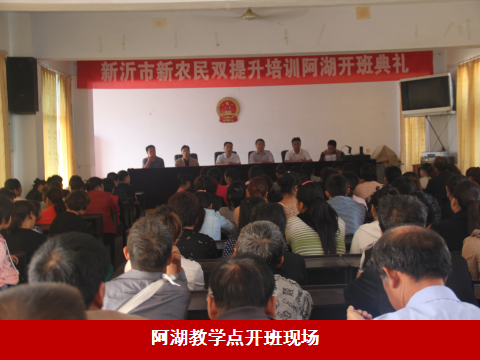 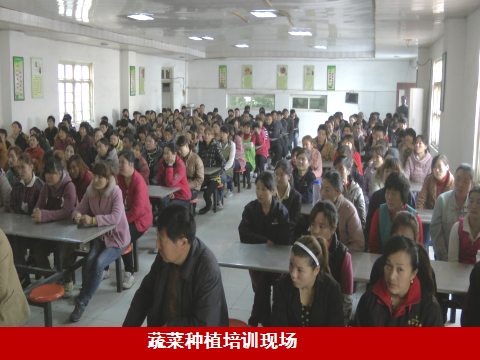 4.培训专业目前我们学校开设现代农艺技术，农产品储运与营销和畜禽生产与疾病防治。每个专业都设置若干门课程，每门课程都力求做到与所在镇村的生产生活实际相契合，与农民的实际需求相契合，真正为农民提供实实在在的生产生活服务。面授两年拟开设的部分课程有：种植(含园林)、设施农业、养殖(含畜牧兽医、水产养殖)、纺织服装、家用电器实用技术、农村经营管理、计算机及应用技术、法律法规和公民道德实务常识、语言交际艺术、电子商务实用技术等，并结合地方产业发展实际随时调整。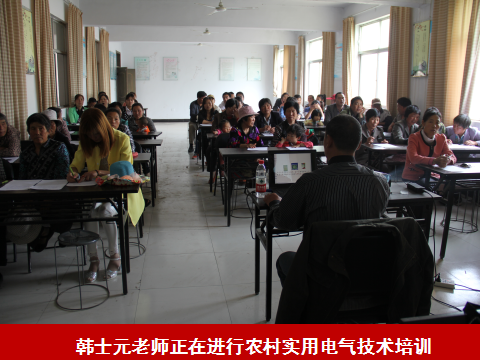 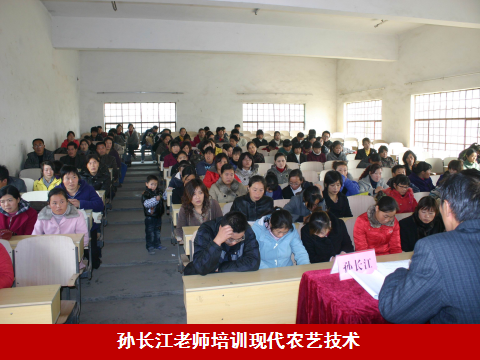 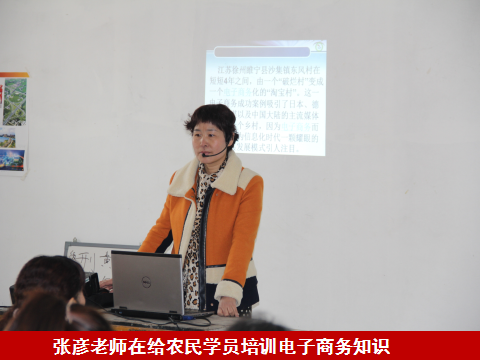 5.培训内容(1)强化法律法规培训。以社会治安、土地承包、交通安全、计划生育等法律法规培训为重点，进一步加大普法力度，搞好法制宣传，增强农民群众通过法律手段正确行使权力、履行义务、维护利益、化解矛盾的观念。引导农民增强民主意识，通过合法途径表达愿望和诉求，保障自身权利，激发农民有序参与村民自治的热情，提高参与民主政治建设的能力，培养知法、懂法、守法的新型农民，进而促进新农村建设持续、健康地向前推进。(2)加强思想道德教育。深入开展《公民道德建设实施纲要》培训，大力弘扬社会正气，引导群众牢固树立爱国主义、社会主义、集体主义观念和艰苦奋斗的作风。切实加强社会主义荣辱观教育，增强群众明辨善恶美丑的能力，树立正确的思想观念，养成良好的道德风尚。全力推进社会公德、家庭美德教育，培育健康文明的社会新风尚。组织群众开展健康向上的文娱活动，引导广大农民移风易俗，营造积极向上的农村文化氛围。    (3)开展农村政策培训。重点培训党在农村的各项方针政策及现行强农惠农政策，提高农民群众掌握和运用政策的水平，激发群众发展生产的积极性和主动性，增强农民群众建设社会主义新农村的热情，进一步融洽党群、干群关系。(4)组织农村实用技术培训。围绕农村产业结构调整，结合农时重点抓好良种、良法推广、病虫草鼠害防治、农业设施应用与管理、家畜家禽的生产、繁育、疾病防治、产品加工、产品销售等连锁经营项目、电子商务、防灾减灾、安全生产等农村实用技术的培训，引导广大群众学科技、用科技，提高农业生产效益，实现农业增效、农民增收。同时，面向农村初高中回乡毕业生和青壮年，有针对性地组织开展农村剩余劳动力转移就业培训，提高转移就业能力。   6.培训模式1.培训地点。在各行政村村委会或社区教育中心培训点。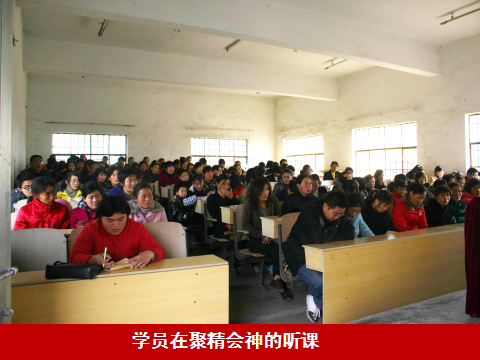 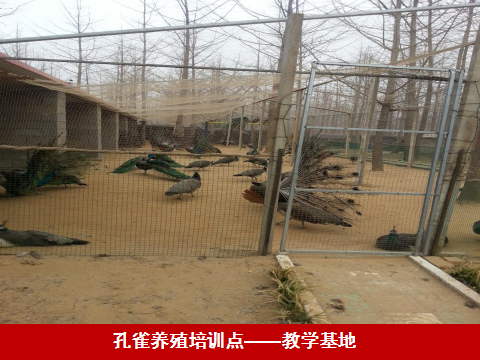 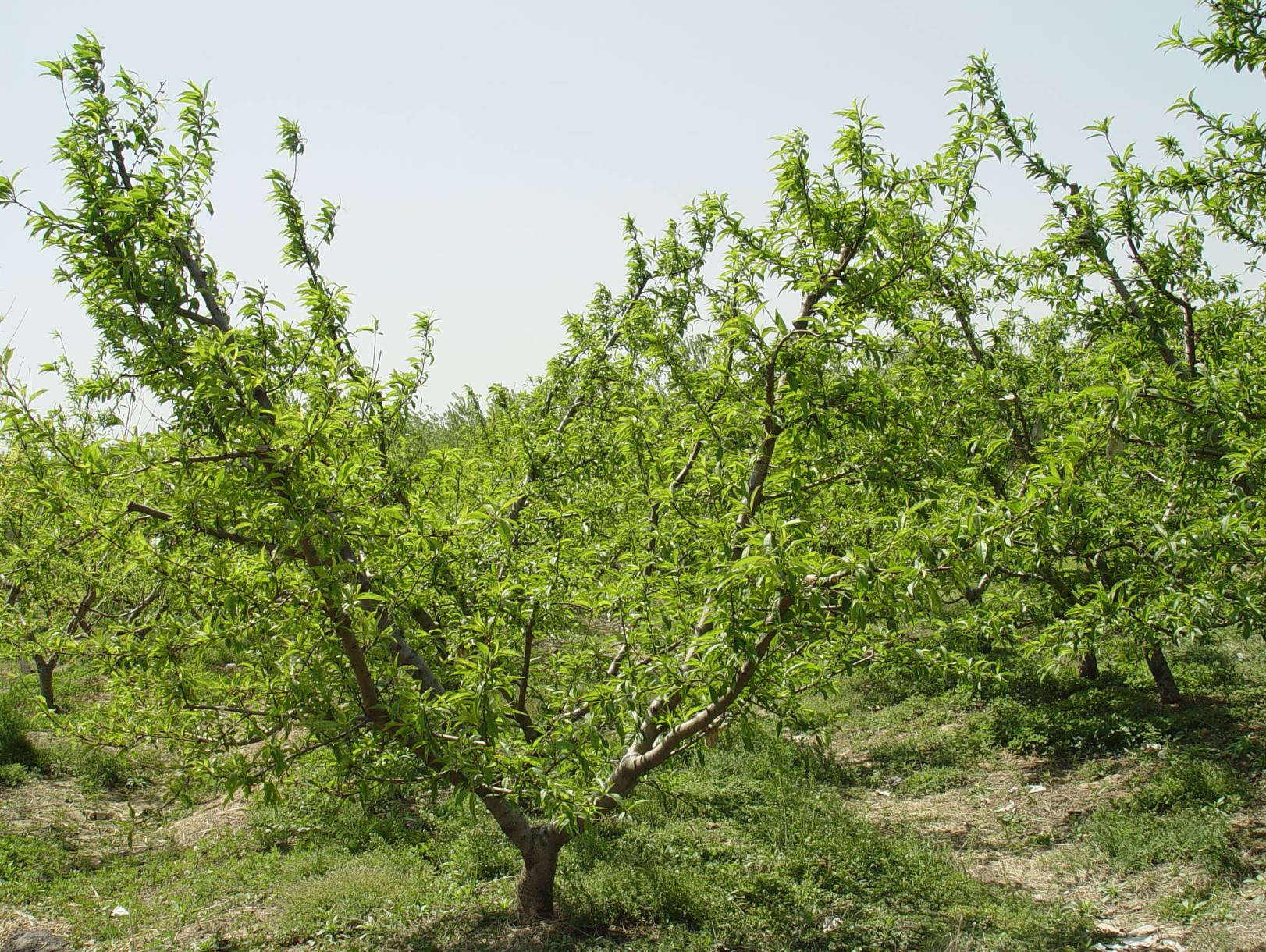 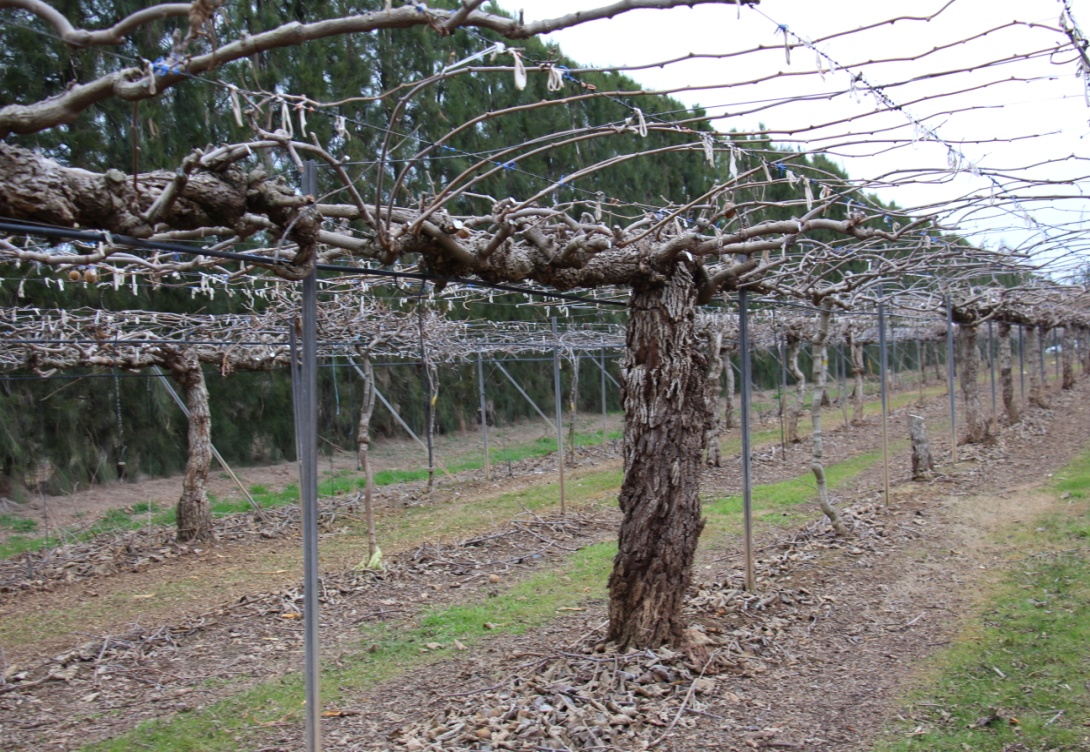 2.学习形式。采取半工半读的学习形式，面授、自学辅导及远程网络培训相结合。每班每月集中授课4次，每次集中授课1天，学员每门课程集中听课不得少于规定学时，并完成规定的作业。 3.考核与发证。实行学分制，学制三年(实际授课二年，实践一年)。每专业开设8-10 门课，每门按10 学分计算)，每人选修不得少于6 门课，合格后获得相应学分。总学分达到规定学分可发给中等职业教育学历证书。四、工作成效1.培训网络的探究与实践促进了句容农民职业技能的提升通过集中培训和生产实践后，积极组织优秀学员参加种养业生产、加工等各类农业行业特有工种职业技能鉴定，造就了一批职业农民，储备了新农村建设的人力资源。2.推动了当地农业产业发展及农业的增产增收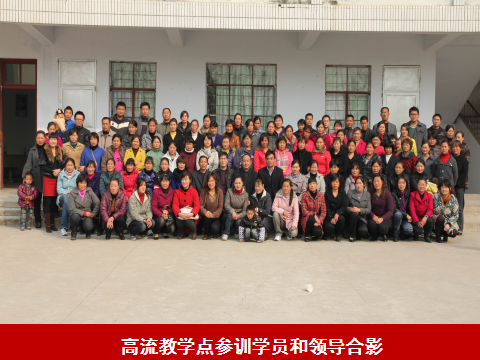 （1）改善了农业产业结构，推进了特色农业发展通过培训，我市葡萄、草莓、水蜜桃、水产等产业得到长足发展，特色更趋鲜明，在村级经济中所占比重越来越大，大部分村都有了自己的主导产业。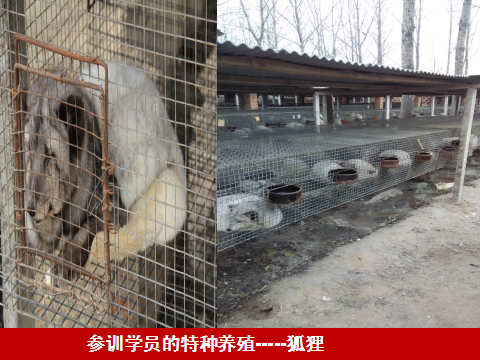 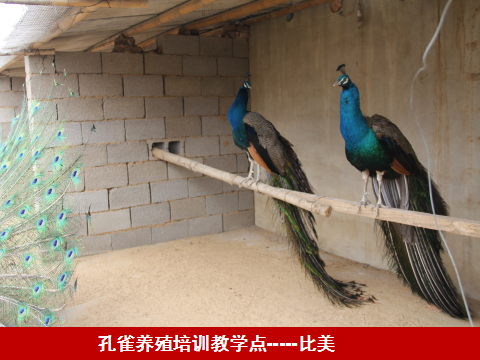 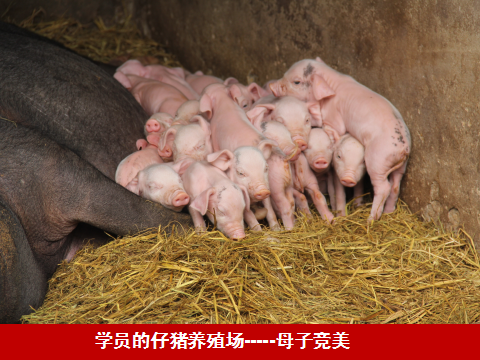 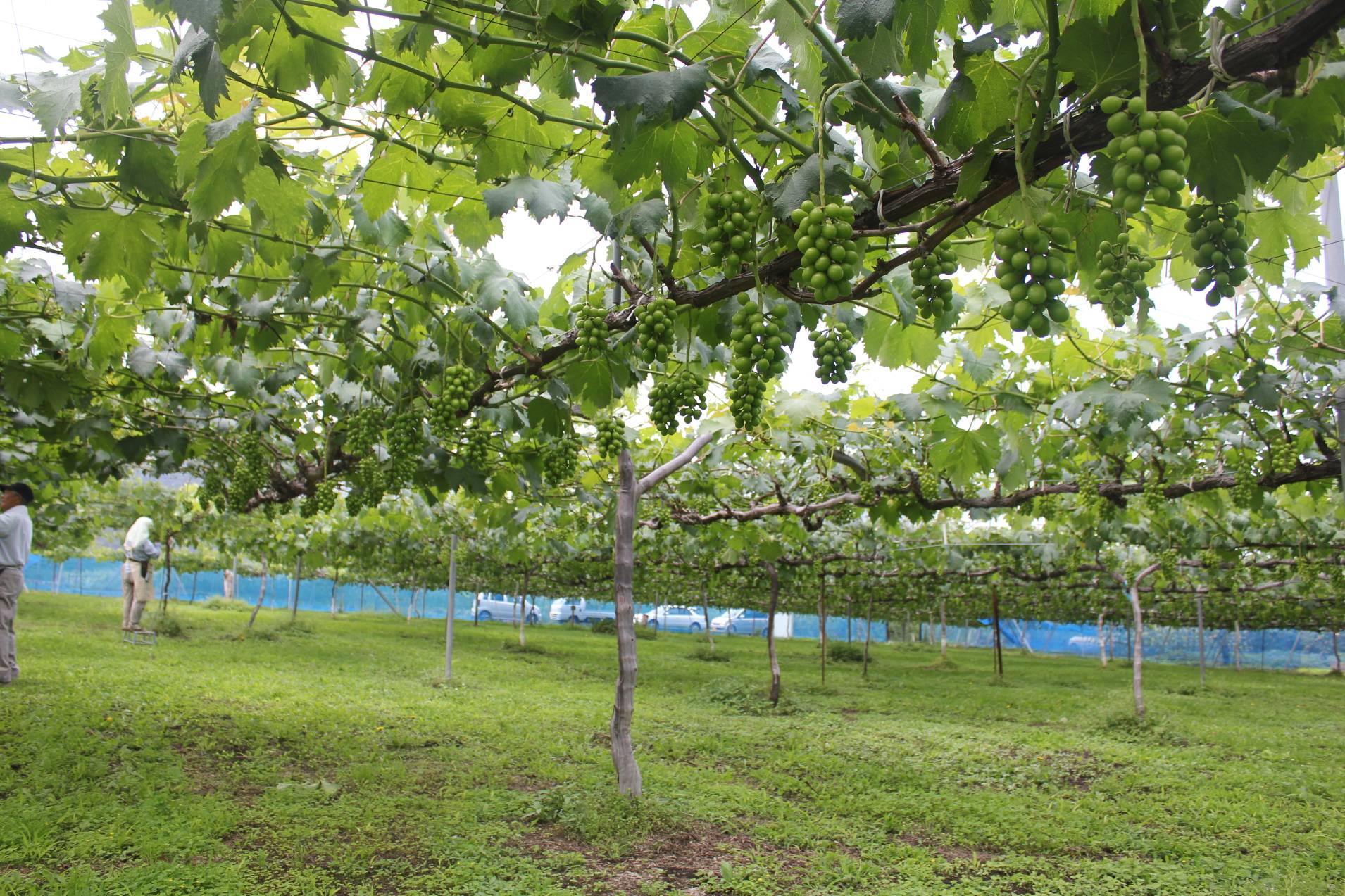 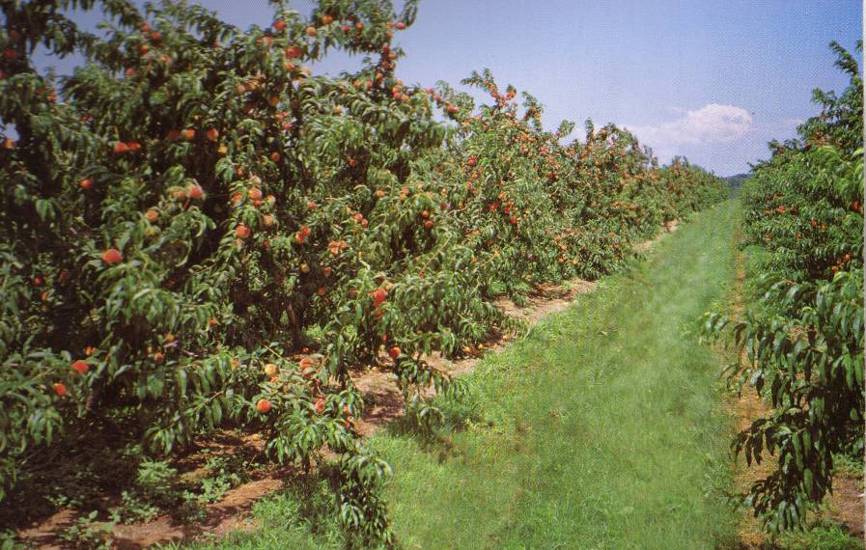 2.培训工作产生了一定的社会效益通过培训，壮大了农业生产组织，增强了农民合作经营的意识；扩大了社会影响，产生了良性效应。14培训点人数班级数15培训点人数班级数16培训点人数班级数古村641古村361古村541黑埠1502古木2022黑埠802阿湖1932阿湖1282阿湖922高流811蒋黄1022条河1202墨云521纪滩721凉泉1372瓦窑481金李1082金李892王陈1272王陈912大湖822双庙731南陈381堰头331草桥841卢湖1242卢湖1102堰头631红旗921时集882孔雀631北涧981邵店982古木2352马陵1422马陵1102卢湖1152孔雀401孔雀481亮华1662亮华1612孟庄1952孟庄832合计134818合计163424合计138527